Подключение к конференцииОткройте полученную ссылку на конференцию у себя в браузере. Если конференция еще не началась, вы увидите отсчёт времени до начала конференции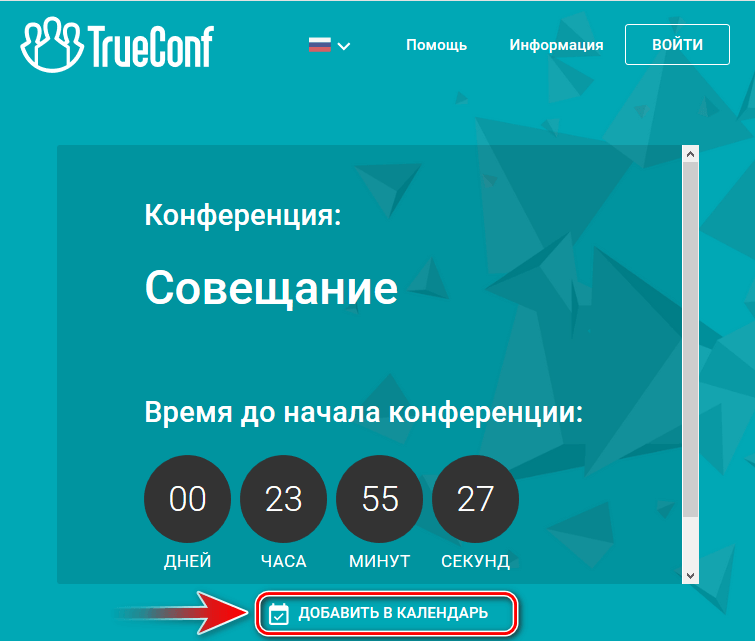 Если конференция уже стартовалаНа странице способов подключения к конференции нажмите кнопку Браузер 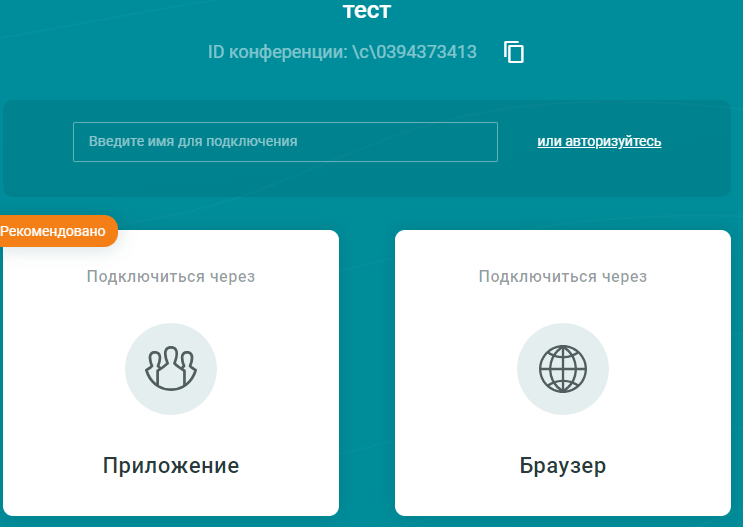 Введите имя или наименование организации 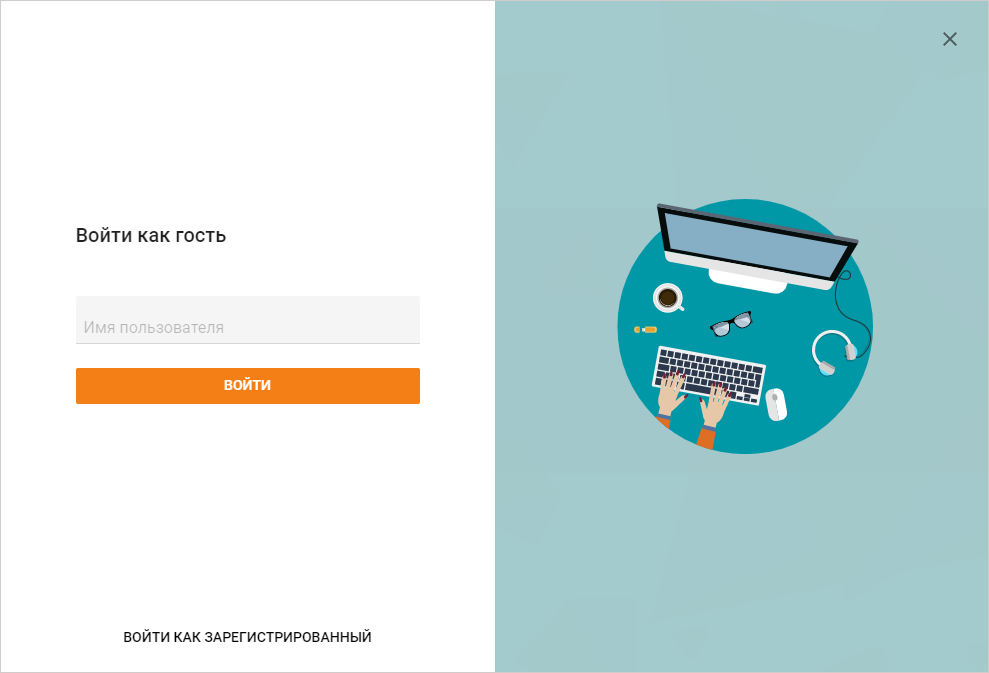 Для перехода в конференцию нажмите кнопку Подключиться: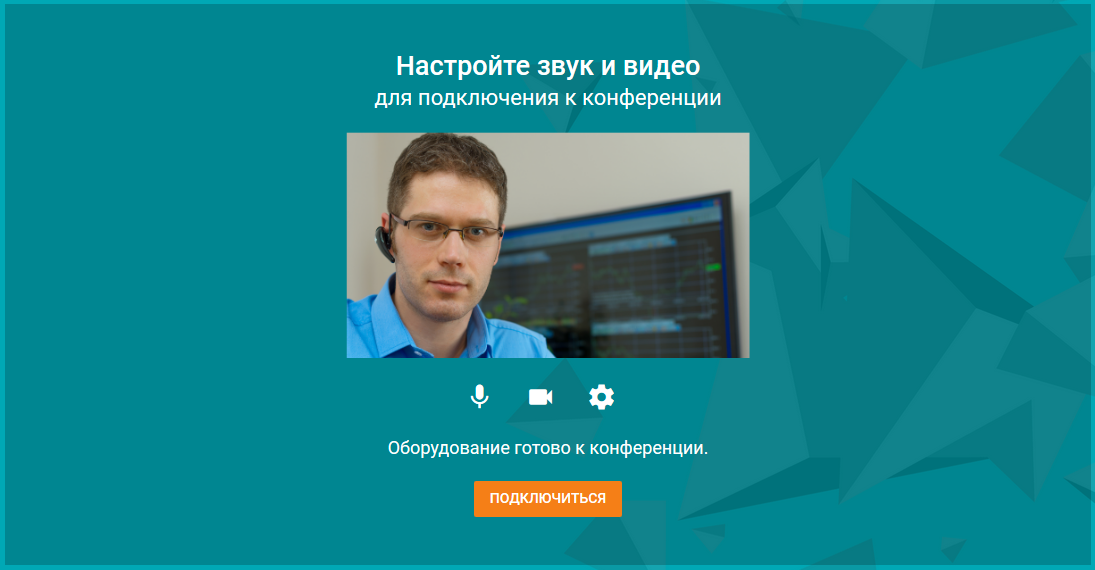 Используйте кнопку внизу экрана:,  и  – для временного отключения и включения соответственно микрофона, динамиков (наушников), веб-камеры;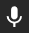 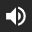 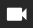 